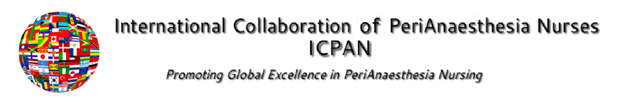 GAC MEETING : Based on New York, USA TimezoneICPAN memberCountry / town+/- EDT (NY)Proposed fixed time [date]MariaAthens, GreecePlus 7 hours2200JoniWashington DC, USAZero1500MariaAthens, GreecePlus 7 hours2200TraceyUK     Plus 5 hours2200HannekeNetherlands  Plus 6 hours2100LiseDenmarkPlus 6 hours2100RobNew ZealandPlus 16 hours0700 next dayAnnaFinlandPlus 7 hours2200AngelaAustraliaPlus 14 hours0500 next dayAmyUSAZero 1300KarunaSweden Plus 6 hours2100CheriCanada Minus 1 hour1400Cora Ireland Plus 5 hours2000